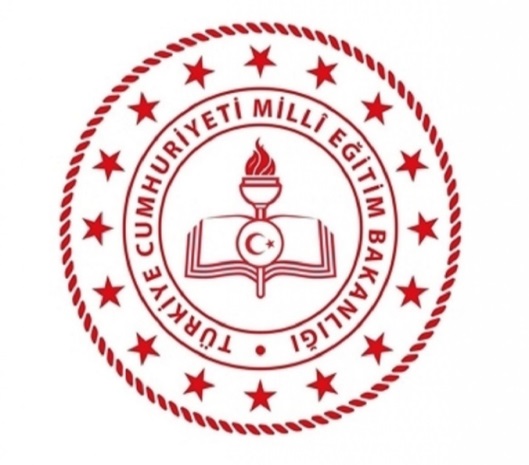 T.CGEBZE KAYMAKAMLIĞISultanorhanOrtaokulu Müdürlüğü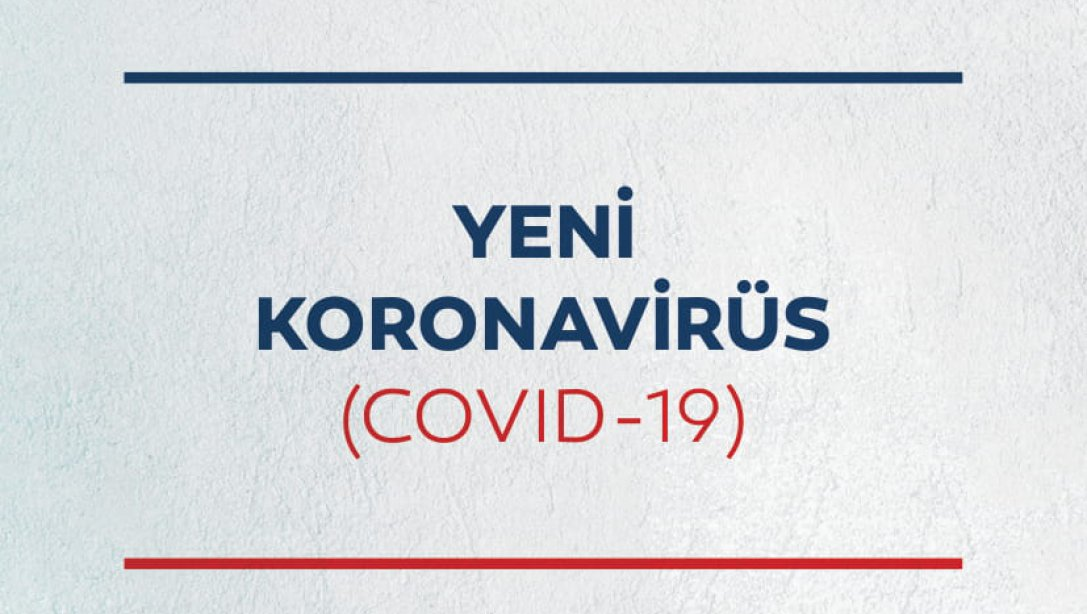 ENFEKSİYON ÖNLEME VE KONTROLEYLEM PLANI	KOCAELİ - 2020COVİD-19 EYLEM PLANIGİRİŞ1.1 Genel BilgilerBu plan dünya genelinde görülen COVİD-19 hastalığının etkeni, bulaşma yolları ve korunma yöntemleri konusunda okul personelinin, öğrencilerin, velilerin ve ziyaretçilerin bilgilendirilmesi, eğitilmesi ve uygulanacak önlemlerin belirlenmesi amacıyla T.C. Sağlık Bakanlığının COVİD-19 Rehberi esas alınarak hazırlanmıştır.Okulumuzda COVİD-19 şüpheli hasta/hastaların fark edilmesi durumunda uygulanacak korunma önlemleri ve izlenecek süreçleri içermektedir. Yeni ortaya çıkan bilgiler ve durumlara bağlı olarak bu planın güncellenmesi hedeflenmektedir.  AMAÇ ve HEDEFLER2.1 COVİD-19 Eylem Planı Amacı COVİD-19 hastalığında etkilenecek personelin hastalığı tanımalarını, rollerini ve sorumluluklarını yerine getirmek üzere en uygun şekilde hazırlık yapmalarını ve koordinasyon içinde hareket etmelerini yardımcı olacak bilgi ve çerçeveyi sağlamaktır.COVİD-19 hastalığı etkeni, bulaşma yolları, alınacak önlemler hakkında bilgi vermek; COVİD-19 vakası veya daha önce temas etmiş kişi ile karşılaşıldığında izlenmesi gereken strateji ve uygulama şekilleri hakkında yol göstermek amacıyla tüm okul personeli, öğrenciler, veliler ve ziyaretçiler için hazırlanmıştır. Olası bir COVİD–19 vakası görülmesi durumunda kurum personelinin; koordineli ve zamanında hareket edebilmeleri ve şüpheli hasta/hastaların fark edilmesi durumunda neler yapması gerektiğini hakkında bilgi vermek amaçlanmıştır.2.2 COVİD-19 Eylem Planı HedefleriCOVİD-19 pandemisine karşı hazırlık ve faaliyet planlarının temelini oluşturacak teknik bilgileri sunmak,COVİD-19 pandemisine karşı yapılacak çalışmaların etkinliğini artırmak amacıyla pandemi ortaya çıkmadan önce gerçekleştirilmesi gereken faaliyetleri belirlemek ve önerilerde bulunmak,COVİD-19 pandemisi sırasında kamu ve özel kuruluşlar arasındaki iş birliğini, kuruluşların rollerini, sorumluluklarını ve yapılması gereken çalışmaları belirlemek,KAPSAMCOVİD-19 pandemisinin bulaşmasını engellemeye yönelik olarak alınacak tüm önlemleri kapsar.SORUMLU KİŞİLEROkul yönetimi, öğretmenler ve okul personeli başta olmak üzere bu süreçte görev alacak kişiler.KISIM 1- ENFEKSİYON ÖNLEME VE KONTROL EYLEM PLANI2020Salgın hastalık dönemlerine (covıd-19 vb.) Özgü, bulaş riskini minimum düzeyde tutacak şekilde, kapasite kullanımını ve KKD (Kişisel Koruyucu Donanım) gereklilikleri:1. Salgın hastalık belirtileri (ateş, öksürük, burun akıntısı, solunum sıkıntısı vb.) olan veya temaslısı olan öğretmen, öğrenci ya da çalışanlara uygun KKD (tıbbi maske vb.) kullanımı ve izolasyonu sağlanacak.2.   Bulaş riskini artıracak toplantı, seminer vb. etkinlikler mümkünse ertelenmeli. Ertelenmediği takdir tüm KKD araç gereçleri de kullanılarak gerekli tedbirler alınacak.Alanların temizlik ve dezenfeksiyon işlemleri:1.Tüm sosyal ve ortak kullanım alanları temiz ve düzenli tutulacak. Alanlar sık aralıklarla uygun şekilde temizlenecek ve gerektiğinde dezenfekte edilecek.2.Umumi tuvaletler ve diğer ilgili alanlar (örneğin yemekhane girişi, hizmet alanları, mescit, asansör girişleri) dahil olmak üzere farklı alanlarda antiseptik madde dispanserleri bulundurulacak.3.Sabun, dezenfektan/el antiseptiği sağlayan dispanserlerin, tek kullanımlık kâğıt mendil aparatlarının ve diğer benzer ekipmanlar en eksiksiz ve düzgün çalışmasını sağlamak için rutin kontroller yapılacak.4.Havalandırma sisteminde içeriden alınan havanın tekrar dolanıma verilmesi yerine havanın dışarıdan alınması sağlanacak.5.Her kat, asansör, lobi, çok amaçlı salon, tuvalet, lavabo vb. girişlerine %70’lik alkol bazlı antiseptik koyulacak.6.Her katta tıbbi atık kutusu(tıbbi) bulundurulacak, hijyen önlemleri kapsamında boşaltılması yapılacak ve bulunduğu yer temizlenecek.      7.Okul güvenlik girişine acil durumlarda temasa geçilecek numaralar çizelgesi asılacak.8.Bekleme alanının oturma düzeni, genel hijyen kurallarına uygun önlemler alınacak.9.Tüm alanlarla ilgili salgın hastalık teması engelleyici önlemler alınacak.(Kitap, eşya vb. maddelerin kaldırılması)SINIF İÇİ DÜZENLEMELER10.Sınıf içlerinde bulunan çöp kovalarının pedallı olması sağlanacak.11.Sınıf içi oturma düzenine uygun önlemler alınacak.12.Öğrencilerin aynı yerinde oturması sağlanacak.13.Bulaş riskini minimum seviyede tutacak şekilde kapasite kullanımı sağlanacak.14.Sınıf içi yüksek sesle yapılan aktiviteler önlenecek.15.Öğrenciler arası malzeme alışverişi yapılmaması kontrol altına alınacak.16.Öğrencilerin günlük etkinliklerinde hep aynı grupla etkinlik yapılmasına dikkat edilmesi ve grupların karışmaması için önlemler alınacak.17.Teneffüsler sıraya konulacak, koridor ve kantinin dönüşümlü kullanılması sağlanacak.18.Özellikle ortak kullanım alanlarındaki tüm ortak kullanım eşyalarının kullanılması engellenecek.OKUL BAHÇESİ VE AÇIK OYUN ALANLARI19.Okul bahçesi ile ilgili fiziki mesafe düzenlemeleri yapılacak.20.Uygun alanlara tıbbi atık kutusu(pedallı) temin edilecek.21.Bahçe ve bahçe malzemelerinin daha sık temizlenmesi sağlanacak.22.Okul bahçesindeki muslukların bir kısmı sosyal mesafeye uygun olarak iptal edilecek.23.Musluk başlarına sosyal mesafe işaretlemeleri yapılacak.	TEKNİK HİZMETLER24.Kuruluştaki tüm makine ve ekipmanların dezenfeksiyonu sağlanacak.25.Bakım ve temizlik kayıtları tutulacak.       c. Özel grupların erişilebilirliği:1.Kurum içi yapılacak tüm uygulamalar başta özel grupların erişilebilir olma özelliğine göre tasarlanacak.2.Özellikle engelli tuvalet girişlerine dezenfektan konulacak.d. Salgın durumlarında (COVID-19 vb.) kuruluşa acil durumlar haricinde ziyaretçi kabul edilmemesi ile ilgili bilgilendirme faaliyetleri ve alınması gereken tedbirler:1.Acil durumlarda girecek ziyaretçiler için hazırlanacak giriş kartları her seferinde dezenfekte edilecek.2.Acil durumlar dışında ziyaretçi kabul edilmemesi ile ilgili durumu açıklayıcı maddeler tüm güvenlik personeline bildirilecek.3.Acil durum dışında kuruluşa girecek ziyaretçi için bunun sebebi öğrenilerek, kuruluş içinde gerekli bildirimler yapılacak.4.Kuruluş girişine acil durumlar dışında ziyaretçi alınmamasını sebepleriyle anlatan yazı, afiş ya da broşür konulacak.e. Yapılması zorunlu olan toplu etkinliklere yönelik alınacak tedbirler:1.Toplu etkinliklerde kullanılacak sandalyeler 1,5 m kuralına uygun olarak dizilecek.2.Masalara çapraz oturma sistemine göre düzen getirilecek.	3.Toplu etkinliklere katılım noktasında katılımcı sayısı minimum seviyede tutulacak.	4.Katılımcılara gerekli KKD ürünlere tedarik edilecek.	5.Etkinliklerde kullanılacak olan bardak, çatal, kaşık vb. maddelerin tek kullanımlık olmasına dikkat edilecek.f. Salgın durumlarında (COVID-19 vb.) öğrenciler ve personelin devamsızlıklarının takip edilmesi, devamsızlıklardaki artışların salgın hastalıklarla ilişkili olması halinde yapılacaklar:1.Kuruluşta devamsızlık yapan öğrencilerin kaydı her gün tutulacak.2.Devamsızlık sebepleri araştırılarak kayıt altına alınacak.3.Salgın hastalık olduğu tespit edilen öğrenci ya da personelin doğrudan sağlık kuruluşuna sevki sağlanacak.	4.Kuruluş içinde öğrenci ve personelde salgına ait semptomların tespiti yapılacak.	5.Semptom olduğu düşünülen personel ve öğrenci için sağlık kuruluşu ile irtibata geçilecek.	6.Kuruluş için hijyen ve sanitasyon çalışmalarına ağırlık verilecek.g. Salgın durumlarında (COVID-19 vb.)  semptomları olan hastaları tespit edebilmeye yönelik uygulamalar:1.Öğrenciler ve personel belirli aralıklarla temassız ateş ölçer ile vücut ısısı kontrol edilecek.2.Kuruluş içindeki öğrenci ve tüm personelin genel sağlık durumuyla ilgili görüşmeler yapılacak.KISIM 2-KONTROL ÖNLEMLERİ HİYERARŞİSİSemptomları (belirtileri) olan kişilerin erken saptanması:1.Semptom taşıyan öğrenci ya da personelin hızlı saptanması için belirli aralıklarla temassız ateş ölçerle vücut ısısı ölçülecek.2.Coronavirüs belirtileri olan diğer semptomların (öksürük, nefes darlığı, tat ve koku almama vb.) kişilerde bulunup bulunmadığı tespit edilecek.Sağlık otoritesine bildirilmesi/raporlanması:1.Coronavirüs semptomu taşıdığı saptanan öğrenci ya da personel için acil bir şekilde sağlık kuruluşu ile iletişime geçilerek önlemler alınacak.Kişilerin erken izolasyonu:1.Coronavirüs semptomu taşıdığı düşünülen öğrenci ya da personel kuruluş içinde belirlenen yerde sağlık kuruluşuna nakli gerçekleşene kadar izole bir şekilde imse ile temas etmeden bekletilecek.2.Temasın mecbur olması halinde personelin gerekli maske, siperlik ve eldiven gibi temel KKD malzemelerini kullanması sağlanacak.Kişilerin sağlık kuruluşuna nakledilmesi/naklinin sağlanması:1.Kuruluş için belirlenen kişi tarafından semptom taşıyan öğrenci ya da personel iletişime geçilen sağlık kuruluşuna nakli gerçekleştirilecek.2.Semptom olduğu düşünülen öğrenci için velinin okula gelmesi için iletişime geçilecek.3.Bu süreçte öğrenci ya da personelin maske, siperlik ve eldiven gibi temel KKD ürünlerini takması sağlanacak.Doğrulanmış salgın hastalıklı (COVID-19 vb.) kişilerin iyileşmesini takiben sağlık otoritelerince belirlenen süre (COVID-19 için en az 14 gün) izolasyon sonrasında kuruluşa dönmesinin sağlanması:1.COVID-19 teşhisi konarak 14 gün boyunca sağlık kuruluşunun gözetiminde olan personelin dönüşünde aynı hijyen kurallarına dikkat edilecek.      2. Kişinin belli aralıklarla vücut ısı ölçümü yapılacak ve maske, eldiven, siperlik vb. KKD malzemelerini kullanmasına özen gösterilecek.Salgın hastalık dönemlerinde (COVID-19 vb.) kişilerin kuruluşa girişleri ile ilgili belirlenen (ateş ölçümü vb.) kuralların uygulanması ve uygun olmayanların kuruluşa alınmayıp en yakın sağlık kuruluşuna sevki ile ilgili metot belirlenmiş mi?1.Kuruluşa girişlerde öncelikle temassız araçla ateş ölçümü yapılıp eller dezenfeksiyon işleminden geçtikten sonra içeri alınacak.	2.Semptom gösteren öğrenci ya da personelin en yakın sağlık kuruluşuna sevk edilmesi sağlanarak gerekli önlemler alındıktan sonra kuruluşa girişi sağlanacak.	3.Sağlık kuruluşundan gelecek tanıya göre diğer hijyen kurallarına riayet edilecek.KISIM-3 İÇ-DIŞ İLETİŞİM PLANI20201. AMAÇ: Kuruluş içinde enfeksiyon önleme ve kontrol eylem planının en doğru şekilde uygulanmasını amaçlamaktadır.2. KAPSAM: Hijyen ve sanitasyon kaynaklı salgın hastalıklar için kuruluşların çalışanlarını, öğrencilerini, veliler ve ilgili tüm tarafları bilgilendirmek ve öneriler vermek üzere enfeksiyon önleme ve kontrol sistemleri hakkında bilgi verir.3. TANIMLAR: İletişim: İletilen bilginin hem gönderici hem de alıcı tarafından anlaşıldığı ortamda bilginin bir göndericiden bir alıcıya aktarılma sürecidir.İletişim Ağı: İletişim araçlarının birbirleriyle ortak bağlantı kurma veya iş birliği sağlama durumu veya düzenidir. 4. DAYANAKLAR: Eğitim Kurumlarında Hijyen Şartlarının Geliştirilmesi ve Enfeksiyon Önleme Kılavuzu5. SORUMLULUKLAR:  Eğitim Kurumlarında Hijyen Şartlarının Geliştirilmesi ve Enfeksiyon Önleme Kılavuzu içerisinde faaliyetler.6.  İLETİŞİM UYGULAMALARI:a. İç İletişim :a)   Ne ile ilgili(hangi konuda) iletişim kuracağını,Salgın hastalık belirtileri ile ilgili iletişim kurulacak.b)   Ne zaman iletişim kuracağını,Salgın hastalık belirtisi şüphesi görüldüğü an iletişim kurulacak.c)   Kiminle iletişim kuracağını,Salgın hastalık belirtisi şüphesi gösteren öğrenci, öğretmen ya da çalışan personelin bulunduğu kuruluşun idarecilerid)   Nasıl iletişim kuracağını,Telefon ve yüz yüze iletişim kurulacak.e)   Kimin iletişim kuracağını.Okul personeli iletişim kuracak.b. Dış İletişim:a)   Ne ile ilgili(hangi konuda) iletişim kuracağını,Salgın hastalık belirtileri ile ilgili iletişim kurulacak.b)   Ne zaman iletişim kuracağını,Salgın hastalık belirtisi şüphesi görüldüğü an iletişim kurulacak.c)   Kiminle iletişim kuracağını,Salgın hastalık belirtisi şüphesi gösteren öğrenci, öğretmen ya da çalışan personelin ailesi ve en yakın sağlık kuruşu.d)   Nasıl iletişim kuracağını,Telefon ve yüz yüze iletişim kurulacak.e)   Kimin iletişim kuracağını.Salgın hastalık belirtisi şüphesi olan öğrenci, öğretmen ya da çalışan personelin ailesi ve en yakın sağlık Kuruluşu ile iletişime geçek personel kuruluş müdür yardımcısı Mesut YILMAZ’dır.*** Kuruluş tarafından belirlenen kuralların çalışanlar ve diğer kişilere bildirilmesi ve uygulanması güvence altına alınmalıdır.KISIM 4          A-  COVİD-19 EYLEM PLANI HAZIRLAMA KOMİSYONU/EKİBİB- KURULAN KOMİSYON / EKİP GÖREV VE SORUMLULUKLARIC-OKUL İÇİ HABERLEŞME LİSTESİD-GEBZE İLÇE SAĞLIK MÜDÜRLÜĞÜ İLETİŞİM VE KOORDİNASYONOKUL- VELİ İLETİŞİM ZİNCİRİ                                        (Bilgi verir.)                  (Bilgi verir.)    E-ÖĞRENCİ SAYISAL VERİLERİF- Ekibin Görevleri;  Alınacak tedbirlerle ilgili çalışmaları yürütmek,İşyerindeki hijyen ve temizlik konularında gerekli çalışmaları yürütmek,Kurum içi ve kurum dışı iletişimi koordine etmek,Acil durum eylem planını güncel tutmak,Şüpheli vakalarda izolasyon ve karantina doğrultusunda ALO 184 Koronavirüs Danışma Hattı ve Sağlık Bakanlığına bağlı en yakın hastane ile iletişime geçilmesini sağlamakla yükümlüdür.   Okul Müdürü   Mahmut KURUCOVİD-19 EYLEM PLANI HAZIRLAMA KOMİSYONU / EKİPLERİCOVİD-19 EYLEM PLANI HAZIRLAMA KOMİSYONU / EKİPLERİMesut YILMAZMüdür YardımcısıAli TAŞKINTeknoloji Tasarım ÖğretmeniYılmaz ZİLİFTürkçe ÖğretmeniGülesin DÖNMEZRehber ÖğretmenEĞİTİM HİZMETLERİİşyeri Sağlık ve Güvenlik Birimi Okul Sağlığı HizmetleriPANDEMİ İZLEME HİZMETLERİEğitim / Öğretim HizmetleriSIRA NOTC KİMLİK NOADI-SOYADIGÖREVİCEP TELEFONU0111464769402Mahmut KURUMüdür0553 482 58 520215844631440Mesut YILMAZMd.Yrd.0505 685 37 8703Okulda görev yapan tüm öğretmenler ACİL durum ekibinin doğal üyesidir.Okulda görev yapan tüm öğretmenler ACİL durum ekibinin doğal üyesidir.Okulda görev yapan tüm öğretmenler ACİL durum ekibinin doğal üyesidir.Okulda görev yapan tüm öğretmenler ACİL durum ekibinin doğal üyesidir.İLÇE SAĞLIK MÜDÜRLÜĞÜTel: 0262 646 97 05Adres: Sultan Orhan, 1120. Sk. No:11, 41400 Gebze/KocaeliBULAŞICI VE BULAŞICI OLMAYAN HASTALIKLAR BİRİMİTelefon: 0262 300 60 00Adres: Körfez Mahallesi Ankara Karayolu Caddesi No:129 İzmit-KOCAELİ 41100TOPLAMÖĞRENCİSAYISI87879089TOPLAMÖĞRENCİSAYISI5. Sınıflar6. Sınıflar7. Sınıflar8. SınıflarTOPLAMÖĞRENCİSAYISI5/A: 22 5/B: 245/C: 21 5/D: 206/A: 23 6/B: 226/C: 20 6/D: 227/A:22 7/B:237/C:23 7/D: 228/A:23 8/B:228/C:22 8/D:22